NATIONAL OPEN UNIVERSITY OF NIGERIA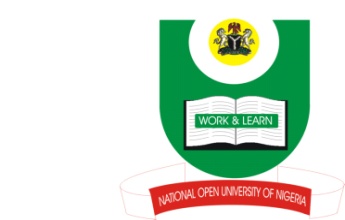 14-16 AHMADU BELLO WAY, VICTORIA ISLAND LAGOSSCHOOL OF HEALTH SCIENCESSEPTEMBER/OCTOBER 2015 EXAMINATIONCOURSE TITLE:	CLINICAL, DIAGNOSTIC AND THERAPEUTIC SERVICES IN HIV/AIDS (HEM726)CREDIT UNIT: 		2	TIME:			 1½ HOURSTOTAL SCORE: 		70 MARKSINSTRUCTION: 		ANSWER ALL QUESTIONS. QUESTION 1                   30 marksDescribe the HIV replication process (10 marks)Clearly explain the twosimilarities and fourdifferences between the two major antigens of HIV with examples   (10 marks)List tenfactors that contribute to HIV spread in Nigeria? (10 marks)QUESTION 2Clearly explainhow you willisolate and culture HIV cell? (6marks)Differentiate the types of HIV culture tests you know and their disadvantages (10marks)As a health care professional, clearly show how you know that a test kit is working well. (4 marks)QUESTION 3Differentiate between the two types of acquired immunity? (8 marks)Explain what you understand by opportunistic infections.(2 marks)List ten HIV and AIDS opportunistic infections you know. (5 marks; ½ mark for each correct answer)Explain what you understand by window period using HIV as an example.(5marks)